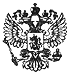 ПРИКАЗ МИНИСТЕРСТВА ЗДРАВООХРАНЕНИЯ РФ ОТ 19 МАРТА 2020 Г. N 198Н "О ВРЕМЕННОМ ПОРЯДКЕ ОРГАНИЗАЦИИ РАБОТЫ МЕДИЦИНСКИХ ОРГАНИЗАЦИЙ В ЦЕЛЯХ РЕАЛИЗАЦИИ МЕР ПО ПРОФИЛАКТИКЕ И СНИЖЕНИЮ РИСКОВ РАСПРОСТРАНЕНИЯ НОВОЙ КОРОНАВИРУСНОЙ ИНФЕКЦИИ COVID-19"Зарегистрировано в Минюсте РФ 19 марта 2020 г.Регистрационный N 57786     В соответствии с Федеральным законом от 21.11.2011 N 323-ФЗ "Обосновах охраны здоровья граждан в Российской Федерации" (Собраниезаконодательства Российской Федерации 2011, N 48, ст. 6724; 2019 N 52,ст. 7836) и пунктом 5.2.208 Положения о Министерстве здравоохраненияРоссийской Федерации, утвержденного постановлением ПравительстваРоссийской Федерации от 19.06.2012 N 608 (Собрание законодательстваРоссийской Федерации 2012, N 26, ст. 3526) и в целях борьбы с угрозойраспространения новой коронавирусной инфекции COVID-19 приказываю:     1. Создать:     Федеральный дистанционный консультативный центранестезиологии-реаниматологии для взрослых по вопросам диагностики илечения новой коронавирусной инфекции COVID-19 и пневмоний (далее - ФДРКЦдля взрослых) на базе федерального государственного автономногообразовательного учреждения высшего образования Первый Московскийгосударственный медицинский университет имени И.М. Сеченова Министерстваздравоохранения Российской Федерации (Сеченовский Университет);     Федеральный дистанционный консультативный центранестезиологии-реаниматологии для детей по вопросам диагностики и леченияновой коронавирусной инфекции COVID-19 и пневмоний (далее - ФДРКЦ длядетей) на базе обособленного структурного подразделения - Российскаядетская клиническая больница федерального государственного автономногообразовательного учреждения высшего образования "Российский национальныйисследовательский медицинский университет имени Н.И. Пирогова"Министерства здравоохранения Российской Федерации;     Федеральный дистанционный консультативный центранестезиологии-реаниматологии для беременных по вопросам диагностики илечения новой коронавирусной инфекции COVID-19 и пневмоний (далее - ФДРКЦдля беременных) на базе федерального государственного бюджетногоучреждения "Национальный медицинский исследовательский центр акушерства,гинекологии и перинатологии имени академика В.И. Кулакова" Министерстваздравоохранения Российской Федерации;     резервный Федеральный дистанционный консультативный центранестезиологии-реаниматологии по вопросам диагностики и лечения новойкоронавирусной инфекции COVID-19 и пневмоний на базе федеральногогосударственного бюджетного учреждения "Национальный медико-хирургическийЦентр имени Н.И. Пирогова" Министерства здравоохранения РоссийскойФедерации.     2. Определить единый номер колл-центра федеральных дистанционныхреанимационных консультативных центров, указанных в пункте 1 настоящегоприказа, - 8-800-200-46-46.     3. Федеральному государственному бюджетному учреждению "Национальныймедицинский исследовательский центр фтизиопульмонологии и инфекционныхзаболеваний" Министерства здравоохранения Российской Федерации:     обеспечить проведение дистанционных семинаров для медицинскихработников по особенностям клинического течения, диагностике и лечениюновой коронавирусной инфекции COVID-19;     обеспечить круглосуточную консультативную помощь органамисполнительной власти субъектов Российской Федерации в сфере охраныздоровья в случае выявления лиц с подозрением на новую коронавируснуюинфекцию COVID-19;     создать выездные мультидисциплинарные бригады в целях осуществленияорганизационно-методической поддержки субъектов Российской Федерации поорганизации оказания медицинской помощи пациентам с новой коронавируснойинфекцией COVID-19.     4. Федеральному государственному бюджетному учреждению "Центрстратегического планирования и управления медико-биологическими рискамиздоровью" Министерства здравоохранения Российской Федерации осуществлятьоперативный мониторинг заболеваемости внебольничными пневмониями иподозрениями на новую коронавирусную инфекцию COVID-19.     5. Рекомендовать руководителям органов исполнительной властисубъектов Российской Федерации в сфере охраны здоровья:     а) создать и организовать функционирование:     дистанционных консультативных центров анестезиологии-реаниматологиидля взрослых по вопросам диагностики и лечения новой коронавируснойинфекции COVID-19 и пневмоний (далее - ДРКЦ для взрослых) на базедистанционных консультативных центров анестезиологии-реаниматологии,осуществляющих деятельность в соответствии с приказом Министерстваздравоохранения Российской Федерации от 15.11.2012 N 919н "Об утвержденииПорядка оказания медицинской помощи взрослому населению по профилю"анестезиология и реаниматология" (зарегистрирован Минюстом России29.12.2012, регистрационный N 26512) с изменениями, внесенными приказомМинздрава России от 14.09.2018 N 625н (зарегистрирован Минюстом России31.10.2018, регистрационный N 52591);     дистанционных консультативных центров анестезиологии-реаниматологиидля детей по вопросам диагностики и лечения новой коронавирусной инфекцииCOVID-19 и пневмоний (далее - ДРКЦ для детей) на базе центрованестезиологии и реанимации для детей, осуществляющих деятельность всоответствии с приказом Министерства здравоохранения Российской Федерацииот 12.11.2012. N 909н "Об утверждении Порядка оказания медицинской помощидетям по профилю "анестезиология и реаниматология" (зарегистрированМинюстом России 29.12.2012, регистрационный N 26514), с изменением,внесенным приказом Минздрава России от 09.07.2013 N 434н (зарегистрированМинюстом России 02.08.2013, регистрационный N 29236);     дистанционных консультативных центров анестезиологии-реаниматологиидля беременных по вопросам диагностики и лечения новой коронавируснойинфекции COVID-19 и пневмоний (далее - ДРКЦ для беременных) на базеакушерских дистанционных консультативных центров с выезднымианестезиолого-реанимационными акушерскими бригадами для оказанияэкстренной и неотложной медицинской помощи перинатального центра иродильного дома, осуществляющих деятельность в соответствии с приказомМинистерства здравоохранения Российской Федерации от 1.11.2012 N 572н "Обутверждении Порядка оказания медицинской помощи по профилю "акушерство игинекология (за исключением использования вспомогательных репродуктивныхтехнологий)" (зарегистрирован Минюстом России 02.04.2013, регистрационныйN 27960) с изменениями, внесенными приказами Минздрава России от17.01.2014 N 25н (зарегистрирован Минюстом России 19.03.2014,регистрационный N 31644), от 11.06.2015 N 333н (зарегистрирован МинюстомРоссии 10.07.2015, регистрационный N 37983), от 12.01.2016 N 5н(зарегистрирован Минюстом России 10.02.2016, регистрационный N 41053);     б) организовать взаимодействие ДРКЦ для взрослых с ФДРКЦ иФедеральным государственным бюджетным учреждением "Национальныймедицинский исследовательский центр фтизиопульмонологии и инфекционныхзаболеваний" Министерства здравоохранения Российской Федерации;     обеспечить организацию проведения лабораторных исследований в целяхустановления возбудителя внебольничных пневмоний, а в случаеневозможности установления возбудителя - обеспечить оперативноеинформирование Департамента организации экстренной медицинской помощи иуправления рисками здоровью Минздрава России.     6. Утвердить:     порядок взаимодействия федеральных дистанционных консультативныхцентров анестезиологии-реаниматологии по вопросам диагностики и леченияновой коронавирусной инфекции COVID-19 и пневмоний с дистанционнымиконсультативными центрами анестезиологии-реаниматологии в субъектахРоссийской Федерации по вопросам диагностики и лечения новойкоронавирусной инфекции COVID-19 и пневмоний согласно приложению N 1;     временный порядок организации оказания скорой, в том числе скоройспециализированной, медицинской помощи в целях реализации мер попрофилактике и снижению рисков распространения новой коронавируснойинфекции COVID-19 согласно приложению N 2;     временный порядок организации работы медицинских организаций,оказывающих медицинскую помощь в амбулаторных условиях и условияхдневного стационара, в целях реализации мер по профилактике и снижениюрисков распространения новой коронавирусной инфекции COVID-19 согласноприложению N 3;     алгоритм действий медицинских работников, оказывающих медицинскуюпомощь в амбулаторных условиях, в том числе на дому, пациентам с острымиреспираторными вирусными инфекциями согласно приложению N 4;     основные принципы организации медицинской помощи пациентам с новойкоронавирусной инфекцией COVID-19, в медицинских организациях и ихструктурных подразделениях, оказывающих медицинскую помощь в стационарныхусловиях согласно приложению N 5;     алгоритм действий медицинских работников, оказывающих медицинскуюпомощь в стационарных условиях согласно приложению N 6;     протокол мероприятий, проводимых медицинскими работниками, понедопущению внутрибольничного распространения новой коронавируснойинфекции COVID-19 в медицинской организации, оказывающей медицинскуюпомощь в стационарных условиях согласно приложению N 7.     7. Настоящий приказ действует до 1 января 2021 года.Министр                                                     М.А. Мурашко                                                           Приложение N 1                                   к приказу Министерства здравоохранения                                                     Российской Федерации                                               от 19 марта 2020 г. N 198нПорядок взаимодействия федеральных дистанционных консультативных центров  анестезиологии-реаниматологии по вопросам диагностики и лечения новой      коронавирусной инфекции COVID-19 и пневмоний с дистанционными   консультативными центрами анестезиологии-реаниматологии в субъектах      Российской Федерации по вопросам диагностики и лечения новой              коронавирусной инфекции COVID-19 и пневмоний     1. Настоящий Порядок определяет правила взаимодействия Федеральногодистанционного консультативного центра анестезиологии-реаниматологии длявзрослых по вопросам диагностики и лечения новой коронавирусной инфекцииCOVID-19 и пневмоний, Федерального дистанционного консультативного центраанестезиологии-реаниматологии для детей по вопросам диагностики и леченияновой коронавирусной инфекции COVID-19 и пневмоний, Федеральногодистанционного консультативного центра анестезиологии-реаниматологии длябеременных по вопросам диагностики и лечения новой коронавируснойинфекции COVID-19 и пневмоний, резервного Федерального дистанционногоконсультативного центра анестезиологии-реаниматологии по вопросамдиагностики и лечения новой коронавирусной инфекции COVID-19 и пневмоний(далее - ФДРКЦ) с дистанционными консультативными центрамианестезиологии-реаниматологии по вопросам диагностики и лечения новойкоронавирусной инфекции COVID-19 и пневмоний в субъектах РоссийскойФедерации (далее - региональные центры) и при оказании медицинскойпомощи, включая проведение консультаций, с применением телемедицинскихтехнологий (далее - ТМК) при новой коронавирусной инфекции COVID-19.     2. Порядок разработан с целью оперативного получения работникамирегиональных центров консультаций по вопросам оказания медицинской помощипациентам с новой коронавирусной инфекцией COVID-19 и (или) внебольничнойпневмонией (далее - пациенты).     3. Основные функции ФДРКЦ:     оказание дистанционных консультаций с применением телемедицинскихтехнологий в соответствии с Порядком организации и оказания медицинскойпомощи с применением телемедицинских технологий1 для передачи данных иинформации о пациентах для оптимизации их диагностики и лечения,маршрутизации по запросам региональных центров;     определение лиц (с указанием фамилии, имени, отчества (при наличии),должности, контактных данных), ответственных за организацию проведенияТМК, включая подготовку протокола консультации с применениемтелемедицинских технологий (рекомендуемый образец приведен в приложении кнастоящему Порядку);     техническое сопровождение ТМК;     организация дежурств врачей-специалистов(врача-анестезиолога-реаниматолога, врача-инфекциониста,врача-акушера-гинеколога, врача-пульмонолога) ежедневно, в круглосуточномрежиме;     организация получения информации для осуществления ТМК (результатовлабораторных и инструментальных методов исследования (ультразвуковоеисследование, рентгенологическое исследование, компьютерная имагнитно-резонансная томография) и параметров, отражающих состояниежизненно важных функций организма человека, в том числе данныхпульсоксиметрии, аппаратов искусственной вентиляции легких, с указаниемдаты проведения обследований/     4. Основные функции регионального центра:     обеспечение проведения ежедневно, в круглосуточном режиме ТМК сврачами-специалистами ФДРКЦ, передачи данных и информации о пациентах,поступивших из медицинских организаций субъекта Российской Федерации, сцелью получения рекомендаций по оптимизации диагностики и лечения,маршрутизации указанных пациентов;     определение лиц (с указанием фамилии, имени, отчества (при наличии),должности, контактных данных), ответственных за организацию проведенияТМК, включая работу по передаче данных и информации о пациентах,техническое сопровождение ТМК;     организация передачи информации для осуществления ТМК (результатовлабораторных и инструментальных исследований (ультразвуковоеисследование, рентгенологическое исследование, компьютерная имагнитно-резонансная томография) и параметров, отражающих состояниежизненно важных функций организма человека, в том числе данныхпульсоксиметрии, аппаратов искусственной вентиляции легких;     организация дистанционного динамического наблюдения за пациентами, сучетом рекомендаций врача-специалиста ФДРКЦ;     организация мониторинга наличия в медицинских организациях субъектовРоссийской Федерации пациентов и их динамического наблюдения; припрогрессировании заболевания - незамедлительная организация ТМКврача-специалиста ФДРКЦ.     5. Для проведения ТМК пациентов региональные центры предоставляют вФДКЦ следующие сведения:     наименование и адрес медицинской организации субъекта РоссийскойФедерации, направившей данные пациента для консультации в региональныйцентр;     запрос на консультацию в ФДРКЦ;     фамилия, имя, отчество (при наличии), должность врача-специалистарегионального центра, направившего запрос на консультацию в ФДРКЦ;     фамилия, имя, отчество (при наличии), дата рождения, пол пациента;     страховой номер индивидуального лицевого счета (далее - СНИЛС);     номер полиса обязательного медицинского страхования (при наличии);     цель консультации;     анамнез жизни;     анамнез заболевания пациента;     эпидемиологический анамнез;     перенесенные и хронические заболевания;     объективные данные о состоянии пациента;     диагноз основной;     диагноз сопутствующий, осложнения;     результаты лабораторных исследований пациента с указанием датыпроведения исследований;     результаты инструментальных исследований пациента с указанием датыпроведения исследований;     параметры, отражающие состояние жизненно важных функций организмачеловека, в том числе данных пульсоксиметрии, аппаратов искусственнойвентиляции легких, с указанием даты проведения обследований;     данные консультаций пациента врачами-специалистами медицинскойорганизации субъекта Российской Федерации;     проводимое лечение.     6. ФДРКЦ информирует региональные центры о необходимостируководствоваться в работе информационными материалами по новойкоронавирусной инфекции COVID-19, размещенными на официальном сайтеМинздрава России в информационно-телекоммуникационной сети "Интернет"https://www.rosminzdrav.ru/ministry/covid19#r3, официальном сайтеРоспотребнадзора в информационно-телекоммуникационной сети "Интернет"https://rospotrebnadzor.ru/region/korono_virus/punkt.php.                                      Приложение к Порядку взаимодействия                                                федеральных дистанционных                                   консультативных центров анестезиологии                                   реаниматологии по вопросам диагностики                                  и лечения новой коронавирусной инфекции                                    COVID-19 и пневмоний с дистанционными                                                консультативными центрами                                            анестезиологии-реаниматологии                                         в субъектах Российской Федерации                                        по вопросам диагностики и лечения                                            новой коронавирусной инфекции                                                     COVID-19 и пневмоний                                                    Рекомендуемый образец     Протокол консультации с применением телемедицинских технологий+-----------------------------------------------------------------------+| 1.  |     Номер запроса о проведении телемедицинской     |            ||     |                    консультации                    |            ||-----+----------------------------------------------------+------------|| 2.  |         Цель телемедицинской консультации          |            ||-----+----------------------------------------------------+------------|| 3.  |         Наименование регионального центра          |            ||-----+----------------------------------------------------+------------|| 4.  |  фамилия, имя, отчество (при наличии), должность   |            ||     |врача-специалиста регионального центра, направившего|            ||     |   запрос на телемедицинскую консультацию в ФДРКЦ   |            ||-----+----------------------------------------------------+------------|| 5.  |   фамилия, имя, отчество (при наличии) пациента    |            ||-----+----------------------------------------------------+------------|| 6.  |               Дата рождения пациента               |            ||-----+----------------------------------------------------+------------|| 7.  |                    Пол пациента                    |            ||-----+----------------------------------------------------+------------|| 8.  |                       СНИЛС                        |            ||-----+----------------------------------------------------+------------|| 9.  |Номер полиса обязательного медицинского страхования |            ||     |                   (при наличии)                    |            ||-----+----------------------------------------------------+------------|| 10. |               Анамнез жизни пациента               |            ||-----+----------------------------------------------------+------------|| 11. |            Анамнез заболевания пациента            |            ||-----+----------------------------------------------------+------------|| 12. |             Эпидемиологический анамнез             |            ||-----+----------------------------------------------------+------------|| 13. |       Перенесенные и хронические заболевания       |            ||-----+----------------------------------------------------+------------|| 14. |      Объективные данные о состоянии пациента       |            ||-----+----------------------------------------------------+------------|| 15. |                  Диагноз основной                  |            ||-----+----------------------------------------------------+------------|| 16. |         Диагноз сопутствующий, осложнения          |            ||-----+----------------------------------------------------+------------|| 17. |  Результаты лабораторных исследований пациента с   |            ||     |                   указанием даты                   |            ||     |              проведения исследований               |            ||-----+----------------------------------------------------+------------|| 18. |Результаты инструментальных исследований пациента с |            ||     |       указанием даты проведения исследований       |            ||-----+----------------------------------------------------+------------|| 19. |  Параметры, отражающие состояние жизненно важных   |            ||     |   функций организма человека, в том числе данные   |            ||     |пульсоксиметрии, аппаратов искусственной вентиляции |            ||     |        легких, с указанием даты проведения         |            ||     |                    обследований                    |            ||-----+----------------------------------------------------+------------|| 20. | Данные консультаций пациента врачами-специалистами |            ||     |    медицинской организации субъекта Российской     |            ||     |                     Федерации                      |            ||-----+----------------------------------------------------+------------|| 21. |                 Проводимое лечение                 |            ||-----+----------------------------------------------------+------------|| 22. |     Заключение по результатам телемедицинской      |            ||     |                    консультации                    |            ||-----+----------------------------------------------------+------------|| 23. |       Рекомендации по лекарственной терапии        |            ||-----+----------------------------------------------------+------------|| 24. |      Рекомендации по респираторной поддержке       |            ||-----+----------------------------------------------------+------------|| 25. |                Другие рекомендации                 |            ||-----+----------------------------------------------------+------------|| 26. |  Результаты динамического наблюдения за пациентом  |            ||-----+----------------------------------------------------+------------|| 27. |Информация о выполнении в регионе рекомендаций ФДРКЦ|            ||     |                (при повторной ТМК)                 |            |+-----------------------------------------------------------------------+_______________________________________________ ___________ ______________  (фамилия, имя, отчество (при наличии),           (дата)     (подпись)   должность врача-специалиста ФДРКЦ)                                                           Приложение N 2                                   к приказу Министерства здравоохранения                                                     Российской Федерации                                               от 19 марта 2020 г. N 198н    Временный порядок организации оказания скорой, в том числе скорой    специализированной, медицинской помощи в целях реализации мер по   профилактике и снижению рисков распространения новой коронавирусной                            инфекции COVID-19     1. Руководителям органов исполнительной власти субъектов РоссийскойФедерации в сфере охраны здоровья и руководителям медицинских организацийи их структурных подразделений, оказывающих скорую, в том числе скоруюспециализированную, медицинскую помощь (далее - медицинские организации,оказывающие скорую помощь):     1.1. Обеспечить готовность медицинских организаций, оказывающихскорую помощь, к оперативному оказанию медицинской помощи пациентам ссимптомами ОРВИ, отбору биологического материала пациентов длялабораторного исследования на наличие новой коронавирусной инфекцииCOVID-19.     1.2. Утвердить схемы маршрутизации пациентов с ОРВИ и внебольничнойпневмонией в медицинские организации, специально созданные для данногоконтингента пациентов, с назначением ответственных лиц, исключиввозможность госпитализации указанных пациентов в терапевтические,пульмонологические отделения и отделения анестезиологии и реанимации иныхмедицинских организаций.     1.3. Установить перечень общепрофильных выездных бригад скороймедицинской помощи, направляемых на вызов к пациентам с ОРВИ ивнебольничной пневмонией (далее - специализированные выездные бригадыскорой медицинской помощи), отбору биологического материала длялабораторных исследований на наличие новой коронавирусной инфекцииCOVID-19.     1.4. Организовать работу медицинских организаций, оказывающих скоруюпомощь с приоритетом оказания ее пациентам с симптомами ОРВИ, в том числелицам из групп риска (лица в возрасте старше 60 лет, а также лица,страдающие хроническими заболеваниями бронхолегочной, сердечно-сосудистойи эндокринной систем, беременные женщины).     1.5. Организовать мониторинг вызовов скорой медицинской помощи кпациентам, указанным в пункте 1.4 настоящего Временного порядка.     1.6. Обеспечить медицинские организации, оказывающие скорую помощь,средствами индивидуальной защиты (шапочка, противочумный (хирургический)халат, респиратор типа NIOSH-certified N 95, EU FFP2 или аналогичные).     1.7. Организовать незамедлительное проведение противоэпидемическихмероприятий при выявлении подозрения на заболевания новой коронавируснойинфекцией COVID-19.     2. Руководителям медицинских организаций, оказывающих скоруюмедицинскую помощь, обеспечить:     2.1. Наличие запаса необходимых расходных материалов для отбора пробдля проведения лабораторных исследований на наличие новой коронавируснойинфекции COVID-19, дезинфекционных средств и средств индивидуальнойзащиты.     2.2. Информирование медицинских работников по вопросам профилактики,диагностики и лечения новой коронавирусной инфекции COVID-19.     2.3. Прием вызовов скорой медицинской помощи медицинскимиработниками станции (отделения) скорой медицинской помощи по приемувызова скорой медицинской помощи осуществляется в соответствии с памяткойсогласно приложению N 1 к настоящему Временному порядку.     2.4. Выполнение Инструкции по соблюдению мер инфекционнойбезопасности для специализированных выездных бригад скорой медицинскойпомощи согласно приложению N 2 к настоящему Временному порядку.     2.5. Передачу биологического материала пациентов (мазки из носо- иротоглотки) при подозрении на новую коронавирусную инфекцию COVID-19 влаборатории медицинских организаций, имеющих эпидемиологическоезаключение на работу с III и IV группами патогенности.     2.6. Указание медицинскими работниками в бланке направления налабораторное исследование диагноза "пневмония" при направлениибиологического материала пациентов с внебольничной пневмонией длядиагностики новой коронавирусной инфекции COVID-19.     2.7. Системную работу по информированию населения о рисках новойкоронавирусной инфекции COVID-19, мерах индивидуальной профилактики,необходимости своевременного обращения за медицинской помощью припоявлении первых симптомов ОРВИ.                                                           Приложение N 1                                                     к Временному порядку                                 организации оказания скорой, в том числе                                               скорой специализированной,                                    медицинской помощи в целях реализации                                    мер по профилактике и снижению рисков                                     распространения новой коронавирусной                                      инфекции COVID-19, включая алгоритм                                       медицинской эвакуации при оказании                                               скорой, в том числе скорой                                          специализированной, медицинской                                               помощи пациентов с острыми                                      респираторными вирусными инфекциямиПамятка для медицинских работников станции (отделения) скорой медицинской            помощи по приему вызова скорой медицинской помощи     1. При приеме вызова скорой медицинской помощи медицинский работникстанции (отделения) скорой медицинской помощи по приему вызовов скороймедицинской помощи и передаче их специализированным выездным бригадамскорой медицинской помощи уточняет у вызывающего абонента:     1.1. находился ли данный пациент на территории Китайской НароднойРеспублики, Республики Корея, Итальянской Республики, ИсламскойРеспублики Иран, Французской Республики, Федеративной РеспубликиГермания, Королевства Испания, а также других стран (список размещаетсяна официальном сайте Федеральной службы по надзору в сфере защиты правпотребителей и благополучия человека в информационно-телекоммуникационнойсети "Интернет"https://rospotrebnadzor.ru/region/koronon_virus/epid.php), в которыхзарегистрированы случаи новой коронавирусной инфекции COVID-19 в течениепоследних 14 дней до момента появления жалоб на повышение температурытела в сочетании с другими симптомами ОРВИ;     1.2. имел ли данный пациент контакты с лицами, находившимися втечение последнего месяца на территории Китайской Народной Республики,Республики Корея, Итальянской Республики, Исламской Республики Иран,Французской Республики, Федеративной Республики Германия, КоролевстваИспания, а также других стран, в которых зарегистрированы случаи новойкоронавирусной инфекции COVID-19 в течение последних 14 дней до моментапоявления жалоб на повышение температуры тела в сочетании с другимисимптомами ОРВИ.     2. В случае положительного ответа на любой из перечисленных вопросовинформация о поступлении такого вызова незамедлительно сообщаетсястаршему врачу станции (отделения) скорой медицинской помощи илируководителю (заместителю руководителя) станции (отделения) скороймедицинской помощи для принятия решения о незамедлительном направлении навызов специализированной выездной бригады скорой медицинской помощи.     3. В случаях возникновения затруднений при принятии решения одальнейшем оказании медицинской помощи этому пациенту медицинскийработник станции (отделения) скорой медицинской помощи по приему вызововскорой медицинской помощи незамедлительно сообщает старшему врачу станции(отделения) скорой медицинской помощи о поступлении такого вызова.                                                           Приложение N 2                                                     к Временному порядку                                 организации оказания скорой, в том числе                                               скорой специализированной,                                    медицинской помощи в целях реализации                                    мер по профилактике и снижению рисков                                     распространения новой коронавирусной                                      инфекции COVID-19, включая алгоритм                                       медицинской эвакуации при оказании                                               скорой, в том числе скорой                                          специализированной, медицинской                                               помощи пациентов с острыми                                      респираторными вирусными инфекциями       Инструкция по соблюдению мер инфекционной безопасности для      специализированных выездных бригад скорой медицинской помощи     1. Медицинские работники специализированной выездной бригады скороймедицинской помощи, выполняющей вызов к пациенту с подозрением на новуюкоронавирусную инфекцию COVID-19, непосредственно перед выездом надеваютсредства индивидуальной защиты. Средства индивидуальной защиты меняютсяпосле каждого больного.     2. Водитель специализированной выездной бригады скорой медицинскойпомощи также обеспечивается средствами индивидуальной защиты.     3. В процессе медицинской эвакуации пациента с подозрением на новуюкоронавирусную инфекцию COVID-19 дезинфекция воздуха в салоне автомобиляскорой медицинской помощи обеспечивается бактерицидными облучателями и(или) другими устройствами для обеззараживания воздуха и (или)поверхностей.     4. В случае загрязнения салона биологическим материалом от пациентас подозрением на новую коронавирусную инфекцию COVID-19 места загрязнениянезамедлительно подвергают обеззараживанию.     5. Водитель и медицинские работники специализированных выездныхбригад скорой медицинской помощи обязаны продезинфицировать обувь,средства индивидуальной защиты рук в отведенных местах после передачипациента в медицинскую организацию, оказывающую медицинскую помощь встационарных условиях, специально созданную для данного контингентапациентов (далее -специальная медицинская организация).     6. После завершения медицинской эвакуации пациента с подозрением нановую коронавирусную инфекцию COVID-19 в специальную медицинскуюорганизацию автомобиль скорой медицинской помощи и предметы,использованные при медицинской эвакуации, обеззараживаются силамидезинфекторов на территории специальной медицинской организации наспециально оборудованной площадке со стоком и ямой.     7. При невозможности проведения дезинфекции салона автомобиля скороймедицинской помощи силами дезинфекторов на территории специальноймедицинской организации дезинфекция проводится водителем и медицинскимиработниками специализированной выездной бригады скорой медицинскойпомощи.     8. Дезинфекции в салоне автомобиля скорой медицинской помощиподвергают все поверхности в салоне, в том числе поверхности медицинскихизделий.     9. Обработка поверхностей проводится способом протирания ветошью,смоченной дезинфицирующим раствором, или способом орошения путемраспыления дезинфицирующего раствора.     10. После экспозиции дезинфицирующий раствор смывают чистой водой,протирают сухой ветошью с последующим проветриванием до исчезновениязапаха дезинфектанта.     11. Средства индивидуальной защиты, использовавшиеся при оказаниимедицинской помощи, уборочную ветошь собирают в пакеты и сбрасывают вспециальные контейнеры для отходов класса В на территории специальноймедицинской организации.     12. После проведения дезинфекции в салоне автомобиля скороймедицинской помощи при возвращении специализированной выездной бригадыскорой медицинской помощи на станцию (подстанцию, отделение) скороймедицинской помощи проводится обеззараживание воздуха и поверхностейсалона автомобиля скорой медицинской помощи бактерицидными облучателями и(или) другими устройствами для обеззараживания воздуха и (или)поверхностей в течение не менее 20 минут.     13. Водитель и медицинские работники специализированной выезднойбригады скорой медицинской помощи после выполнения вызова обязаны пройтисанитарную обработку, включающую протирание открытых участков тела кожнымантисептиком.                                                           Приложение N 3                                   к приказу Министерства здравоохранения                                                     Российской Федерации                                               от 19 марта 2020 г. N 198нВременный порядок организации работы медицинских организаций, оказывающих     медицинскую помощь в амбулаторных условиях и условиях дневного  стационара, в целях реализации мер по профилактике и снижению рисков         распространения новой коронавирусной инфекции COVID-19     1. Руководители органов исполнительной власти субъектов РоссийскойФедерации в сфере охраны здоровья и руководители медицинских организацийи их структурных подразделений, оказывающих медицинскую помощь вамбулаторных условиях и условиях дневного стационара, (далее -медицинские организации):     1.1. Обеспечивают готовность медицинских организаций к приемупациентов с симптомами острых респираторных вирусных инфекций (далее -ОРВИ) и оказанию им медицинской помощи, отбору биологического материаладля исследований на наличие новой коронавирусной инфекции COVID-19.     1.2. Принимают меры по выявлению пациентов с симптомами ОРВИ, в томчисле из групп риска (лиц в возрасте старше 60 лет, а также лиц,страдающих хроническими заболеваниями бронхолегочной, сердечно-сосудистойи эндокринной систем, беременных женщин) и оказанию им медицинскойпомощи.     1.3. Организуют работу медицинских организаций с приоритетомоказания пациентам с симптомами ОРВИ первичной медико-санитарной помощина дому, с дополнительным привлечением медицинских работников.     1.4. Обеспечивают прием через приемно-смотровые боксы и фильтр-боксыпациентов с симптомами ОРВИ, а также схемы дальнейшей маршрутизациипациентов в медицинские организации, оказывающие медицинскую помощь встационарных условиях.     1.5. Организуют мониторинг обращений пациентов с симптомами ОРВИ(средне-тяжелые и тяжелые формы), внебольничными пневмониями замедицинской помощью, вызовов скорой медицинской помощи, а также учётколичества госпитализированных и выбывших из стационара лиц, пациентов сОРВИ и внебольничными пневмониями.     1.6. Обеспечивают организацию оперативной связи для медицинскихработников медицинских организаций, оказывающих медицинскую помощь вамбулаторных условиях и условиях дневного стационара, медицинскихорганизаций, оказывающих медицинскую помощь в стационарных условиях, повопросам оказания медицинской помощи пациентам с подозрением, либоподтвержденным диагнозом новой коронавирусной инфекции COVID-19, спрофильными специалистами медицинских организаций второго и третьегоуровня, профильными главными внештатными специалистами органовисполнительной власти субъектов Российской Федерации в сфере охраныздоровья.     1.7. Обеспечивают медицинских работников, оказывающих медицинскуюпомощь в амбулаторных условиях, пульсоксиметрами.     1.8. Организуют проведение противоэпидемических мероприятий привыявлении подозрения на новую коронавирусную инфекцию COVID-19.     1.9. Обеспечивают возможность оформления листков нетрудоспособностибез посещения медицинской организации лицам, прибывшим в РоссийскуюФедерацию с территории стран, в которых зарегистрированы случаи новойкоронавирусной инфекции COVID-19, а также проживающим совместно с нимилицам.     1.10. Приостанавливают проведение профилактических медицинскихосмотров и диспансеризации.     1.11. Рассматривают возможность переноса сроков оказания медицинскойпомощи в плановой форме, в том числе, в условиях дневного стационара.     2. Руководители медицинских организаций обеспечивают:     2.1. Наличие запаса расходных материалов для отбора проб дляпроведения лабораторных исследований, дезинфекционных средств имедицинских изделий, включая средства индивидуальной защиты (шапочка,противочумный (хирургический) халат, респиратор типа NIOSH-certifiedN 95, EU FFP2 или аналогичные), пульсоксиметры.     2.2. Информирование медицинских работников по вопросам профилактики,диагностики и лечения новой коронавирусной инфекции COVID-19, а такжесбора эпидемиологического анамнеза.     2.3. Госпитализацию пациентов с нетипичным течением ОРВИ ивнебольничной пневмонией.     2.4. Проведение противоэпидемических мероприятий при выявленииподозрения на новую коронавирусную инфекцию COVID-19.     2.5. Обеспечивают прием через приемно-смотровые боксы и (или)фильтр-боксы пациентов с признаками ОРВИ, а также схемы дальнейшеймаршрутизации пациентов в медицинские организации, оказывающиемедицинскую помощь в стационарных условиях.     2.6. Соблюдение температурного режима, режима проветривания, текущейдезинфекции в медицинской организации, использование работникамимедицинской организации средств индивидуальной защиты.     2.7. Проведение обеззараживания воздуха и поверхностей в помещенияхс использованием бактерицидных облучателей и (или) других устройств дляобеззараживания воздуха и (или) поверхностей.     2.8. Контроль концентрации дезинфицирующих средств в рабочихрастворах.     2.9. Увеличение кратности дезинфекционных обработок помещениймедицинских организаций.     2.10. Передачу биологического материала от пациентов (мазки из носо-и ротоглотки) при подозрении на новую коронавирусную инфекцию COVID-19 влаборатории медицинских организаций, имеющих эпидемиологическоезаключение на работу с III и IV группами патогенности, с оформлением Актаприема-передачи.     2.11. Указание медицинскими работниками в бланке направления налабораторное исследование диагноза "пневмония" при направлениибиологического материала пациентов с внебольничной пневмонией длядиагностики новой коронавирусной инфекции COVID-19.     2.12. Системную работу по информированию населения о рисках новойкоронавирусной инфекции COVID-19, мерах индивидуальной профилактики,обращая особое внимание на необходимость своевременного обращения замедицинской помощью при появлении первых симптомов респираторныхзаболеваний.     2.13. Оказание медицинской помощи пациентам с ОРВИ в амбулаторныхусловиях, преимущественно на дому.     2.14. Актуализацию сведений о лицах в возрасте старше 60 лет, атакже лицах, страдающих хроническими заболеваниями бронхолегочной,сердечно-сосудистой и эндокринной систем, беременных женщинах,проживающих на территории обслуживания медицинской организации.     2.15. Возможность дистанционной выписки лекарственных препаратов,доставки их на дом.     2.16. Медицинское наблюдение (ежедневная термометрия, опросгражданина медицинским работником, в том числе по телефону, на предметналичия симптомов ОРВИ) граждан, вернувшихся из стран, в которыхзарегистрированы случаи новой коронавирусной инфекции COVID-19, на периодне менее 14 календарных дней с момента их возвращения, а такжепроживающих совместно с ними лиц. Передача сводной статистическойинформации о результатах медицинского наблюдения в территориальноеуправление Роспотребнадзора.     При появлении подозрения на заболевание новой коронавируснойинфекцией COVID-19, обеспечить их немедленную изоляцию и госпитализацию вспециально созданные для данного контингента пациентов медицинскиеорганизации, оказывающие медицинскую помощь в стационарных условиях.     2.17. Обеспечивают возможность оформления листков нетрудоспособностибез посещения медицинской организации лицам, прибывшим в РоссийскуюФедерацию из стран, в которых зарегистрированы случаи заболевания новойкоронавирусной инфекцией COVID-19, а также проживающим совместно с нимилицам.                                                           Приложение N 4                                   к приказу Министерства здравоохранения                                                     Российской Федерации                                               от 19 марта 2020 г. N 198нАлгоритм действий медицинских работников, оказывающих медицинскую помощь    в амбулаторных условиях, в том числе на дому, пациентам с острыми                   респираторными вирусными инфекциями+----------------------------------------------------------------------------------------------------------+|   N   |         Типовые случаи         |      Критерии оценки категории пациентов и тактика ведения      ||группы |                                |-----------------------------------------------------------------||       |                                |         Есть симптомы ОРВИ         |     Нет симптомов ОРВИ     ||-------+--------------------------------+------------------------------------+----------------------------||   I   |Пациент                         |Лёгкое течение:                     |Тактика:                    ||       |Вернулся в течение последних 14 |- изоляция на дому на 14 дней       |- взятие биоматериала (мазок||       |дней из стран, в которых        |- взятие биоматериала (мазок из     |из носа- и ротоглотки) (в   ||       |зарегистрированы случаи новой   |носа- и ротоглотки) (в 1,3,11 день  |1-й день мазок берётся в    ||       |коронавирусной инфекции COVID-19|обращения) по Cito!                 |аэропорту или ином          ||       |                                |- контроль результатов мазка через  |транспортном узле, на 11    ||       |                                |день после забора                   |день обращения врачом       ||       |                                |- назначение лечения                |поликлиники) (у тех, кто    ||       |                                |- оформление листка                 |прибыл из стран, в которых  ||       |                                |нетрудоспособности на 14 дней (при  |зарегистрированы случаи     ||       |                                |появлении симптоматики на 1-14-й    |заболевания новой           ||       |                                |день изоляции оформление нового     |коронавирусной инфекцией    ||       |                                |листка нетрудоспособности с 15-го   |COVID-19)                   ||       |                                |дня на весь период заболевания)     |- выдача листка             ||       |                                |                                    |нетрудоспособности на 14    ||       |                                |                                    |дней                        ||       |                                |                                    |- изоляция на дому на 14    ||       |                                |                                    |дней                        ||       |                                |                                    |                            ||       |                                |                                    |Врач обязан проинформировать||       |                                |                                    |пациента о нижеследующем:   ||       |                                |                                    |- При посещении пациента    ||       |                                |                                    |пациенту даются разъяснения ||       |                                |                                    |о том, что он обязан        ||       |                                |                                    |находиться дома и ему       ||       |                                |                                    |запрещается покидать его.   ||       |                                |                                    |- В случае появления        ||       |                                |                                    |симптомов ОРВИ или других   ||       |                                |                                    |заболеваний пациент вызывает||       |                                |                                    |врача на дом.               ||       |                                |------------------------------------+----------------------------||       |                                |Тяжёлое течение:                    |                            ||       |                                |- при выраженной интоксикации       |                            ||       |                                |- декомпенсации по основному        |                            ||       |                                |заболеванию                         |                            ||       |                                |- при *                             |                            ||       |                                |- при температуре тела >38 С        |                            ||       |                                |- госпитализация специализированной |                            ||       |                                |выездной бригадой скорой медицинской|                            ||       |                                |помощи                              |                            ||-------+--------------------------------+------------------------------------+----------------------------||  II   |Контактный                      |Лёгкое течение:                     |Тактика:                    ||       |Был контакт с вернувшимся с     |- изоляция на дому на 14 дней       |- выдача листка             ||       |территории, где зарегистрированы|- взятие биоматериала (мазок из     |нетрудоспособности на 14    ||       |случаи новой коронавирусной     |носа- и ротоглотки) (в 1,3,11 день  |дней                        ||       |инфекции (вернувшийся с         |обращения)                          |- изоляция на дому на 14    ||       |респираторными симптомами. Без  |- контроль результатов мазка через  |дней                        ||       |подтверждённой коронавирусной   |день                                |Врач                        ||       |инфекции.)                      |- назначение лечения                |обязан проинформировать     ||       |                                |- оформление листка                 |пациента о нижеследующем:   ||       |                                |нетрудоспособности на 14 дней       |- При посещении пациенту    ||       |                                |                                    |даются разъяснения о том,   ||       |                                |Тяжёлое течение                     |что он обязан находиться    ||       |                                |- декомпенсации по основному        |дома и ему запрещается      ||       |                                |заболеванию                         |покидать его.               ||       |                                |- при *                             |- В случае появления        ||       |                                |- при температуре тела >38,5 С      |симптомов ОРВИ или других   ||       |                                |- при выраженной интоксикации       |заболеваний пациент вызывает||       |                                |- госпитализация специализированной |врача на дом.               ||       |                                |выездной бригадой скорой медицинской|                            ||       |                                |помощи                              |                            ||-------+--------------------------------+------------------------------------+----------------------------||  III  |Группа риска                    |Лёгкое течение:                     |Врач                        ||       |- лица старше 60 лет;           |- взятие биоматериала (мазок из     |обязан проинформировать     ||       |- лица от 25 до 60 лет, при     |носа- и ротоглотки) (в 1,11 день    |пациента о нижеследующем:   ||       |наличие хронических заболеваний |обращения)                          |- В случае необходимости    ||       |бронхолёгочной,                 |- лечение на дому                   |посещения поликлиники, в том||       |сердечно-сосудистой, эндокринной|- назначение лечения                |числе при появлении         ||       |системы                         |- оформление листка                 |симптомов ОРВИ или других   ||       |- беременные женщины            |нетрудоспособности на 14 дней       |заболеваний, пациент        ||       |                                |                                    |вызывает врача на дом.      ||       |                                |Тяжёлое течение                     |                            ||       |                                |- декомпенсации по основному        |                            ||       |                                |заболеванию                         |                            ||       |                                |- при *                             |                            ||       |                                |- при температуре тела >38,5 С      |                            ||       |                                |- при выраженной интоксикации       |                            ||       |                                |- госпитализация специализированной |                            ||       |                                |выездной бригадой скорой медицинской|                            ||       |                                |помощи                              |                            ||-------+--------------------------------+------------------------------------+----------------------------||       |"Неконтактный" пациент (не      |- лечение на дому или в стационаре  |                            ||       |входит в группу I, II, III)     |- назначение лечения                |                            ||       |                                |- оформление листка                 |                            ||       |                                |нетрудоспособности на 14 дней       |                            ||       |                                |- по решению врача взятие           |                            ||       |                                |биоматериала (мазок из носа- и      |                            ||       |                                |ротоглотки на 1-й день обращения)   |                            ||-------+--------------------------------+------------------------------------+----------------------------||       |Активный патронаж выездными     |Тактика:                            |Тактика:                    ||       |бригадами скорой медицинской    |- изоляция на дому на 14 дней       |- изоляция на дому на 14    ||       |помощи                          |- взятие биоматериала (мазок из     |дней                        ||       |к пациентам, прибьшшим из стран,|носа- и ротоглотки) (1 день)        |- выдача листка             ||       |в которых зарегистрированы      |- контроль взятия мазка через 1 день|нетрудоспособности на 14    ||       |случаи новой коронавирусной     |- назначения лечения                |дней                        ||       |инфекции COVID-19               |- выдача листка нетрудоспособности  |                            ||       |                                |на 14 дней                          |Врач                        ||       |                                |                                    |обязан проинформировать     ||       |                                |                                    |пациента о нижеследующем:   ||       |                                |                                    |- При посещении пациенту    ||       |                                |                                    |даются разъяснения о том,   ||       |                                |                                    |что он обязан находиться    ||       |                                |                                    |дома и ему запрещается      ||       |                                |                                    |покидать его.               ||       |                                |                                    |- В случае появления        ||       |                                |                                    |симптомов ОРВИ или других   ||       |                                |                                    |заболеваний пациент вызывает||       |                                |                                    |врача на дом.               |+----------------------------------------------------------------------------------------------------------+                                                           Приложение N 5                                   к приказу Министерства здравоохранения                                                     Российской Федерации                                               от 19 марта 2020 г. N 198н   Основные принципы организации медицинской помощи пациентам с новой   коронавирусной инфекцией COVID-19, в медицинских организациях и ихструктурных подразделениях, оказывающих медицинскую помощь в стационарных                                условиях     1. Руководителям органов исполнительной власти субъектов РоссийскойФедерации в сфере охраны здоровья:     1.1. Провести корректировку схем перепрофилирования медицинскихорганизаций для госпитализации пациентов, предусмотрев создание условийих изолированного пребывания в стационарных условиях, специальносозданных для пациентов.     1.2. Утвердить схемы маршрутизации пациентов с симптомами ОРВИ ивнебольничной пневмонией в медицинские организации, осуществляющиемедицинскую помощь в стационарных условиях (далее - медицинскиеорганизации), определенные для данного контингента пациентов, сназначением ответственных лиц, исключив возможность госпитализацииуказанных пациентов в терапевтические, пульмонологические отделения иотделения анестезиологии и реанимации иных медицинских организаций.     1.3. Предусмотреть организацию отдельного приема черезприемно-смотровые боксы и (или) фильтр-боксы пациентов с симптомами ОРВИи внебольничной пневмонии.     1.4. Обеспечить готовность медицинских организаций к приемупациентов и оказанию медицинской помощи им в стационарных условиях,отбору биологического материала для исследований.     1.5. Ввести ограничительный режим посещений в отделениях медицинскихорганизаций.     1.6. Организовать лабораторное исследование биологического материалапациентов с симптомами ОРВИ и внебольничной пневмонии для исследования наналичие новой коронавирусной инфекции COVID-19.     1.7. Организовать учёт количества госпитализированных и выписанныхпациентов с симптомами ОРВИ и внебольничными пневмониями.     1.8. Обеспечить взаимодействие с региональными консультативнымицентрами анестезиологии-реаниматологии, привлечение врачей-эпидемиологов,главных внештатных специалистов по терапии, пульмонологии, инфекционнымболезням, анестезиологии и реаниматологии к оперативному получениюмедицинскими работниками медицинских организаций консультаций по вопросамэпидемиологической безопасности, оказания медицинской помощи идифференциальной диагностики пневмоний.     1.9. Обеспечить оснащение приемных отделений медицинских организацийпульсоксиметрами, реанимационных отделений - аппаратами искусственнойвентиляции легких.     1.10. Во взаимодействии с территориальными управлениями Федеральнойслужбы по надзору в сфере защиты прав потребителей и благополучиячеловека обеспечить неукоснительное соблюдение мер экстреннойпрофилактики заражения медицинских работников, принимающих участие воказании медицинской помощи пациентов с симптомами ОРВИ, внебольничнымипневмониями.     2. Руководителям медицинских организаций обеспечить:     2.1. Наличие запаса необходимых расходных материалов для отборабиологического материала для проведения лабораторных исследований,дезинфекционных средств и средств индивидуальной защиты (шапочка,противочумный (хирургический) халат, респиратор типа NIOSH-certifiedN 95, EU FFP2 или аналогичные), обеспечение медицинскими изделиями, в томчисле пульсоксиметрами, аппаратами искусственной вентиляции легких.     2.2. Информирование медицинских работников по вопросам профилактики,диагностики и лечения новой коронавирусной инфекции COVID-19, а такжесбора эпидемиологического анамнеза.     2.3. Госпитализацию пациентов с нетипичным течением ОРВИ,внебольничной пневмонией.     2.4. Проведение противоэпидемических мероприятий при выявленииподозрения на инфекционное заболевание, вызванное коронавирусом штаммаCOVID-19, в соответствии с требованиями Федеральной службы по надзору всфере защиты прав потребителей и благополучия человека.     2.5. Обеспечивают прием через приемно-смотровые боксы и (или)фильтр-боксы пациентов с признаками ОРВИ, внебольничных пневмоний идальнейшую маршрутизацию пациентов в медицинской организации.     2.6. Обеспечить разделение работников медицинской организации налиц, контактировавших с пациентами с симптомами ОРВИ, внебольничнойпневмонией, и лиц неконтактировавших, исключив возможность ихпересечения.     2.7. Соблюдение температурного режима, режима проветривания, текущейдезинфекции в медицинской организации, использование работникамимедицинской организации средств индивидуальной защиты.     2.8. Проведение обеззараживания воздуха и поверхностей в помещенияхс использованием бактерицидных облучателей и (или) других устройств дляобеззараживания воздуха и (или) поверхностей.     2.9. Контроль концентрации дезинфицирующих средств в рабочихрастворах.     2.10. Увеличение кратности дезинфекционных обработок помещениймедицинских организаций.     2.11. Передачу биологического материала от пациентов (мазки из носо-и ротоглотки) при подозрении на новую коронавирусную инфекцию COVID-19 влаборатории медицинских организаций, имеющих эпидемиологическоезаключение на работу с III и IV группами патогенности, с оформлением Актаприема-передачи.     2.12. Указание медицинскими работниками в бланке направления налабораторное исследование диагноза "пневмония" при направлениибиологического материала пациентов с внебольничной пневмонией длядиагностики новой коронавирусной инфекции COVID-19.     2.13. Информирование населения о рисках распространения новойкоронавирусной инфекции COVID-19, мерах индивидуальной профилактики,обращая особое внимание на необходимость своевременного обращения замедицинской помощью при появлении первых симптомов ОРВИ.     2.14. Рассмотреть возможность переноса сроков оказания медицинскойпомощи в плановой форме.                                                           Приложение N 6                                   к приказу Министерства здравоохранения                                                     Российской Федерации                                               от 19 марта 2020 г. N 198нАлгоритм действий медицинских работников, оказывающих медицинскую помощь                        в стационарных условиях2+-----------------------------------------------------------------------+|N п/п|           Мероприятия           |   Исполнитель   |    Срок     ||     |                                 |                 | исполнения  ||-----+---------------------------------+-----------------+-------------||  1  |Изолировать пациента по месту    |Врач, выявивший  |Немедленно   ||     |выявления, прекратить прием      |пациента         |             ||     |пациентов, закрыть кабинет, окна |                 |             ||     |и двери                          |                 |             ||-----+---------------------------------+-----------------+-------------||  2  |Врачу, среднему медицинскому     |Врач, средний    |Немедленно   ||     |работнику надеть средства        |медицинский      |             ||     |индивидуальной защиты            |персонал,        |             ||     |(медицинскую маску, халат        |выявивший        |             ||     |одноразовый, шапочку, перчатки,  |пациента         |             ||     |бахилы), а также предложить      |                 |             ||     |пациенту надеть медицинскую маску|                 |             ||-----+---------------------------------+-----------------+-------------||  3  |Включить бактерицидный облучатель|Врач, средний    |Немедленно   ||     |или другое устройство для        |медицинский      |             ||     |обеззараживания воздуха и (или)  |работник,        |             ||     |поверхностей для дезинфекции     |выявивший        |             ||     |воздушной среды помещения        |пациента         |             ||-----+---------------------------------+-----------------+-------------||  4  |Информировать о выявлении        |Врач, средний    |В кратчайшие ||     |пациента в соответствии с        |медицинский      |сроки        ||     |утвержденной руководителем       |работник,        |             ||     |медицинской организации схемой   |выявивший        |             ||     |оповещения                       |пациента         |             ||-----+---------------------------------+-----------------+-------------||  5  |Уточнить                         |Врач, средний    |При выявлении||     |клинико-эпидемиологические       |медицинский      |пациента     ||     |данные:                          |работник,        |             ||     |- конкретное место пребывания    |выявивший        |             ||     |(страна, провинция, город)       |пациента         |             ||     |- сроки пребывания               |                 |             ||     |- дату прибытия                  |                 |             ||     |- дату начала заболевания        |                 |             ||     |- клинические симптомы           |                 |             ||     |- обязательна отметка в          |                 |             ||     |медицинской документации о факте |                 |             ||     |пребывания за пределами          |                 |             ||     |территории Российской Федерации  |                 |             ||-----+---------------------------------+-----------------+-------------||  6  |Оказать пациенту медицинскую     |Врач, выявивший  |При          ||     |помощь                           |пациента         |необходимости||-----+---------------------------------+-----------------+-------------||  7  |Информировать орган              |Главный врач     |Немедленно   ||     |исполнительной власти субъекта   |                 |             ||     |Российской Федерации в сфере     |                 |             ||     |охраны здоровья о выявленном     |                 |             ||     |пациенте                         |                 |             ||-----+---------------------------------+-----------------+-------------||  8  |Прекратить сообщения между       |Главный врач     |Немедленно   ||     |кабинетами и этажами медицинской |Главная          |             ||     |организации                      |медицинская      |             ||     |                                 |сестра           |             ||-----+---------------------------------+-----------------+-------------||  9  |Выставить посты у кабинета, в    |Главный врач     |Немедленно   ||     |котором выявлен пациент, у входа |Главная          |             ||     |в медицинскую организацию и на   |медицинская      |             ||     |этажах здания. Организовать      |сестра           |             ||     |передаточный пункт на этаже, на  |                 |             ||     |котором выявлен пациент, для     |                 |             ||     |передачи необходимого имущества, |                 |             ||     |лекарственных препаратов и       |                 |             ||     |медицинских изделий              |                 |             ||-----+---------------------------------+-----------------+-------------|| 10  |Запретить вынос вещей из         |Главный врач     |При выявлении||     |кабинета. Запретить передачу     |Главная          |больного     ||     |историй болезни в стационар до   |медицинская      |             ||     |проведения заключительной        |сестра           |             ||     |дезинфекции                      |                 |             ||-----+---------------------------------+-----------------+-------------|| 11  |Обеспечить госпитализацию        |Главный врач     |При выявлении||     |пациента в инфекционное отделение|Главная          |пациента     ||     |медицинской организации, вызвав  |медицинская      |             ||     |специализированную выездную      |сестра           |             ||     |бригаду скорой медицинской       |                 |             ||     |помощи. Обеспечить вручение      |                 |             ||     |пациенту постановления о         |                 |             ||     |применении в отношении него      |                 |             ||     |ограничительных мер              |                 |             ||-----+---------------------------------+-----------------+-------------|| 12  |Составить списки контактных лиц, |Главный врач     |При выявлении||     |отдельно пациентов, отдельно     |Главная          |пациента     ||     |работников медицинской           |медицинская      |             ||     |организации, с указанием:        |сестра           |             ||     |- фамилии, имени, отчества,      |Врач-эпидемиолог |             ||     |- места жительства, работы       |                 |             ||     |(учебы),                         |                 |             ||     |- степень контакта с пациентом   |                 |             ||     |(где, когда),                    |                 |             ||     |- номера телефонов,              |                 |             ||     |- даты, времени в формате (час,  |                 |             ||     |минута),                         |                 |             ||     |- подписи лица, составившего     |                 |             ||     |список                           |                 |             ||-----+---------------------------------+-----------------+-------------|| 13  |Вызвать сотрудников центра       |Главный врач     |При выявлении||     |дезинфекции для проведения       |Главная          |пациента     ||     |заключительной дезинфекции       |медицинская      |             ||     |помещений                        |сестра           |             ||     |                                 |Врач-эпидемиолог |             ||-----+---------------------------------+-----------------+-------------|| 14  |Обеспечить проведение экстренной |Заместитель      |По показаниям||     |профилактики медицинских         |главного врача по|             ||     |работников, контактировавших с   |лечебной работе  |             ||     |пациентом                        |Главная          |             ||     |                                 |медицинская      |             ||     |                                 |сестра           |             ||     |                                 |Врач-эпидемиолог |             ||-----+---------------------------------+-----------------+-------------|| 15  |На время карантина проводить     |Главная          |В течение 14 ||     |ежедневный осмотр и опрос        |медицинская      |дней         ||     |контактных среди медицинских     |сестра           |             ||     |работников. Сведения регулярно   |Врач-эпидемиолог |             ||     |предоставлять в территориальное  |                 |             ||     |управление Роспотребнадзора      |                 |             |+-----------------------------------------------------------------------+                                                           Приложение N 7                                   к приказу Министерства здравоохранения                                                     Российской Федерации                                               от 19 марта 2020 г. N 198нПротокол мероприятий, проводимых медицинскими работниками, по недопущениювнутрибольничного распространения новой коронавирусной инфекции COVID-19в медицинской организации, оказывающей медицинскую помощь в стационарных                                условиях3     При поступлении в приемное отделение медицинской организации,оказывающей медицинскую помощь в стационарных условиях (далее -стационаре) пациента с клиническими проявлениями острого респираторноговирусного заболевания с характерными для новой коронавирусной инфекцииCOVID-19 симптомами, данными эпидемиологического анамнеза (заболеваниевозникло в течение 14 дней после прибытия из стран, в которыхзарегистрированы случаи новой коронавирусной инфекции COVID-19) (далее -пациент) медицинские работники проводят первичные противоэпидемическиемероприятия, а именно:     1. Медицинский работник, не выходя из помещения, в котором выявленпациент, с использованием имеющихся средств связи извещает руководителямедицинской организации о выявленном пациенте и его состоянии для решениявопроса о его изоляции по месту его выявления (бокс приемного отделения)до его госпитализации в специализированный инфекционный стационар.     2. Медицинский работник должен использовать средства индивидуальнойзащиты (шапочка, противочумный (хирургический) халат, респиратор типаNIOSH-certified N 95, EU FFP2 или аналогичные), предварительно обработавруки и открытые части тела дезинфицирующими средствами.     3. Медицинские работники, выявившие пациента с клиническимипроявлениями острого респираторного вирусного заболевания с характернымидля новой коронавирусной инфекции COVID-19 симптомами, должныосуществлять наблюдение пациента до приезда и передачи егоспециализированной выездной бригаде скорой медицинской помощи.     4. После медицинской эвакуации пациента медицинский работник,выявивший пациента, снимает средства индивидуальной защиты, помещает их вбачок с дезинфицирующим раствором, обрабатывает дезинфицирующим растворомобувь и руки, полностью переодевается в запасной комплект одежды.Открытые части тела обрабатываются кожным антисептиком. Рот и горлопрополаскивают 70% этиловым спиртом, в нос и в глаза закапывают 2%раствор борной кислоты.     5. Руководитель медицинской организации, в которой был выявленпациент, обеспечивает сбор биологического материала (мазок из носо- иротоглотки) у всех медицинских работников и лиц, находившихся с ним вконтакте, и направляет их для проведения соответствующего лабораторногоисследования.     6. В целях обеззараживания воздуха в приемном отделении проводитсядезинфекция дезинфицирующими средствами, применяются бактерицидныйоблучатель или другое устройство для обеззараживания воздуха и (или)поверхностей для дезинфекции воздушной среды помещения. Количествонеобходимых облучателей рассчитывается в соответствии с инструкцией ихприменения на кубатуру площади, на которой они будут установлены.     7. В случае подтверждения диагноза новой коронавирусной инфекцииCOVID-19 в стационаре необходимо выявить лиц, имевших контакт спациентом, среди:     находившихся в данном учреждении;     переведенных или направленных (на консультацию, стационарноелечение) в другие медицинские организации, и выписанных;     медицинских и иных работников (гардероб, регистратура,диагностические, смотровые кабинеты);     посетителей медицинской организации, а также посетителей покинувшихмедицинскую организацию к моменту выявления пациента;     лиц по месту жительства пациента, работы, учебы.     За лицами, контактными с пациентом, устанавливает медицинскоенаблюдение.     8. Медицинские отходы, в том числе биологические выделения пациентов(мокрота, моча, кал и др.), утилизируются в соответствии ссанитарно-эпидемиологическими требованиями к обращению с медицинскимиотходами и относятся к отходам класса В.------------------------------     1 Приказ Министерства здравоохранения Российской Федерации от30.11.2017 N 965н "Об утверждении порядка организации и оказаниямедицинской помощи с применением телемедицинских технологий"(зарегистрирован Министерством юстиции Российской Федерации 9 января2018 г., регистрационный N 49577).     2 Данный алгоритм не распространяется на медицинские организации,осуществляющие медицинскую помощь в стационарных условиях, определенныедля пациентов с подозрением на заболевание новой коронавирусной инфекциейCOVID-19.     3 Данный алгоритм не распространяется на медицинские организации,осуществляющие медицинскую помощь в стационарных условиях, определенныедля пациентов с подозрением на заболевание новой коронавирусной инфекциейCOVID-19.ОБЗОР ДОКУМЕНТАВ России создадут дистанционные консультативные центры по вопросам диагностики и лечения коронавируса, а медпомощь будут оказывать по особым правилам.
Минздрав решил создать Федеральные дистанционные консультативные центры анестезиологии-реаниматологии для взрослых, детей и беременных женщин по вопросам диагностики и лечения новой коронавирусной инфекции COVID-19 и пневмонии. Определен единый номер колл-центра для них. Регионам поручено создать аналогичные центры.
Определены правила взаимодействия федеральных и региональных центров. Прописан временный порядок работы амбулаторий, организации скорой, в т. ч. скорой специализированной, медпомощи в целях реализации мер по профилактике и снижению рисков распространения коронавируса.
Закреплен алгоритм действий медработников, оказывающих медпомощь в амбулаторных условиях, в т. ч. на дому, пациентам с ОРВИ.
Перечислены основные принципы организации в стационарах медпомощи пациентам с коронавирусом. Прописан алгоритм действий медработников.
Приказ действует до 1 января 2021 г.
Зарегистрировано в Минюсте РФ 19 марта 2020 г. Регистрационный № 57786.